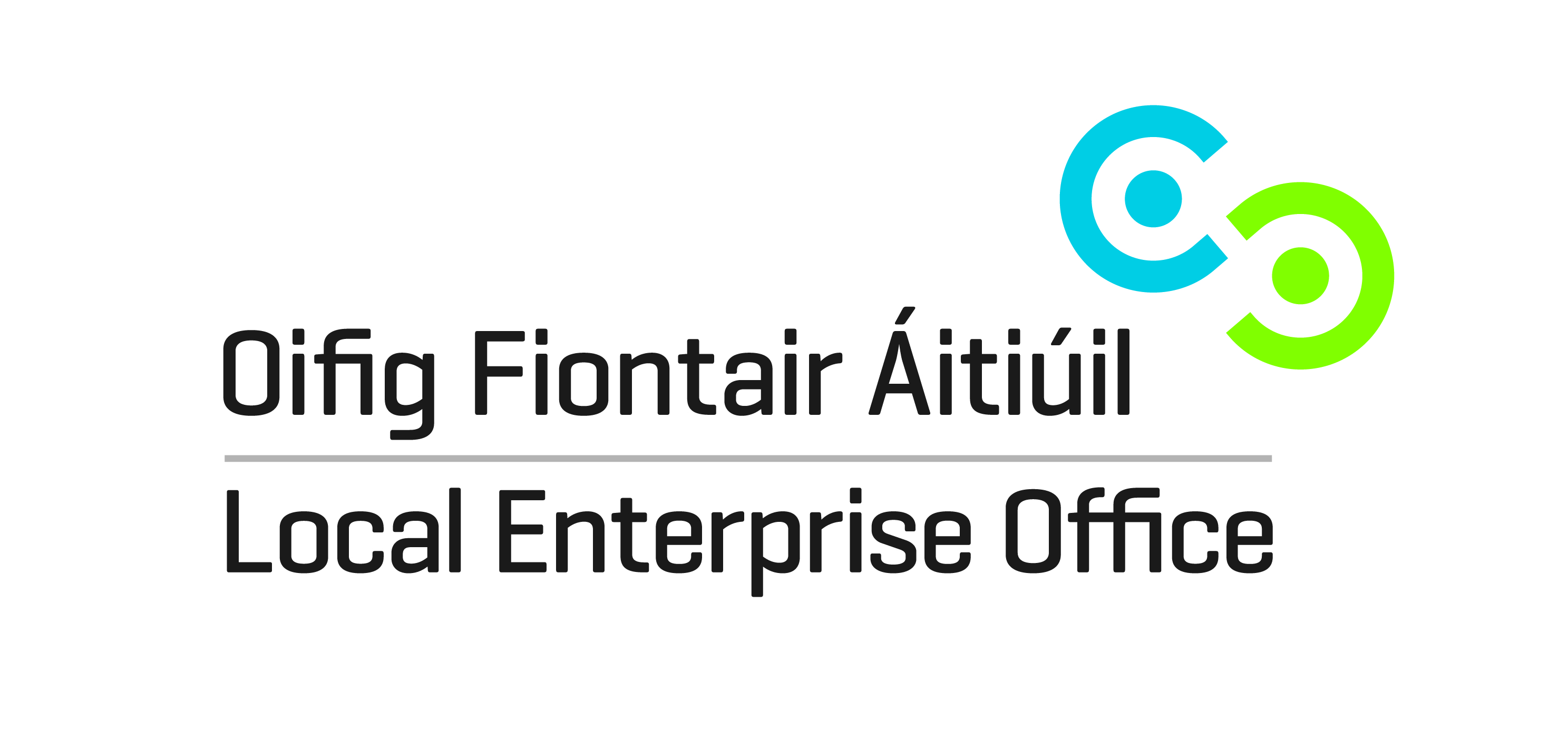 EXPRESSION OF INTEREST KILDARE RETAIL DEVELOPMENT PROGRAMME 2015Please complete this form in order to be considered for a place on the retail development programme. Applicant Details:          Name of applicant:	…………………………………………………………………………………………………………………..Address:		…………………………………………………………………………………………………………………..			…………………………………………………………………………………………………………………..Phone No.		…………………………………………………………………………………………………………………..Email:			…………………………………………………………………………………………………………………..Tax Ref. No. 		…………………………………………………………………………………………………………………..Business Details:Business Name:	………………………………………………………………………………………………………………….Business Address:	..................................................................................................................Type of Business:	..................................................................................................................Member of North Kildare Chamber    Yes  [    ]        No  [    ]Cost of the course is €200.  A subsidy of €50 is available for North Kildare Chamber members.Course will run in North Kildare Chamber Training Room, Sallins Road, Naas.  Workshop Dates (all daytime):  13th October, 10th November, 12th January, 2nd February.Refreshments & light lunch included.This course is suitable for owner/managers of independent retail outlets (shops, cafés, beauticians, anyone who meets the customer face to face).Completed forms should be returned to: Local Enterprise Office, Aras Chill Dara, Naas, Co. Kildare or emailed to localenterprise@kildarecoco.ieClosing date for receipt of forms is Friday 25th September 2015.  You will be notified if you have secured a place.